Krąg tematyczny: W krainie muzykiTEMAT: INSTRUMENTY MUZYCZNE.Pierwszą propozycją poranną może być zabawa ruchowa „Podaj misia”:Rodzic może stać  w parze z dzieckiem, tyłem do siebie, dotykając się plecami, pośladkami i nogami. Nogi w lekkim rozkroku, stopy mocno przylegają do podłogi. Dziecko może wziąć do  ręki maskotkę. Na wymyślony sygnał np.: HOP  przekazujemy sobie maskotkę, wykonując skręt tułowia raz w lewą, raz w prawą stronę. Można podawać zabawkę również dołem lub górą.Spróbujmy nie odrywać stóp od podłoża oraz nie odsuwać się od siebie. Kolejną propozycją może być przeczytanie wiersza pt. „Najlepszy instrument”Jest taki instrument na świecie, Dostępny nawet dla dzieci. Wygrywa wszystkie melodie Najładniej, najłagodniej. Gdy nutki wpadną do ucha, On ucha bardzo się słucha. Bo najgrzeczniejszy jest przecież, Słucha się w zimie i w lecie, W upał i gdy deszcz leje, On wtedy nawet się śmieje! Chodzi wraz z tobą wszędzie już tak zawsze będzie. Nawet za złota trzos Nie zniknie — bo to TWÓJ GŁOS. Więc gdy jest ci nudno, nie ziewaj. Pamiętaj o nim — zaśpiewaj! On się natychmiast odezwie I zagra czysto i pewnie. Opowie ci zaraz radośnie Na przykład o słonku lub wiośnie. Bo lubi i dobrze zna cię, Twój wierny, dźwięczny przyjacielRodzic może porozmawiać  z dzieckiem na temat wiersza, przykład:Co autor wiersza nazywa najlepszym instrumentem?  Czy każdy z nas ma taki instrument? W jakich sytuacjach, według autora, możemy go używać? Czym się różni od tradycyjnych instrumentów? W czym jest podobny?Rodzic może zaprezentować dziecku różne instrumenty: trójkąty, janczary, bębenki, tamburyna, klawesyn ( przykłady zdjęć w załączniku) . Można zapytać dziecka: Czy zna nazwy tych instrumentów? Można zaproponować, aby dziecko spróbowało podzielić ich nazwy na głoski.Dziecko może wybrać takie instrumenty, które są do siebie podobne. Można zapytać:Co je łączy? Czym się różnią? Dlaczego tak wybrało?Ostatnią propozycją może prezentacja litery „ H jak HARFA”: Rodzic może poprosić dzieckoo wyklaskanie lub wytupanie wyrazu zgodnie  z modelem sylabowym: har-fa. Można zaproponować inne słowa na literę H np.: hak, huśtawka.Dziecko może  na początku pisac literę w powietrzu, palcem po dywanie , a później na kartce. 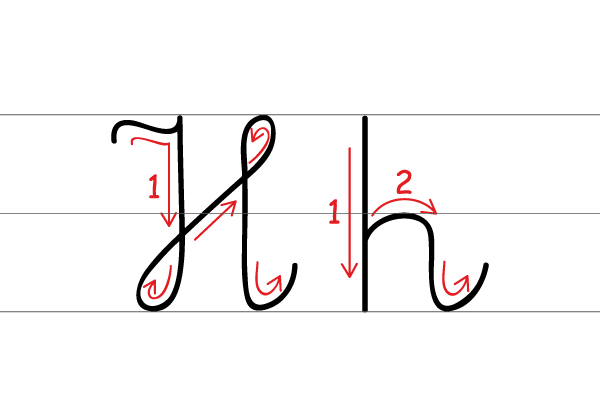 